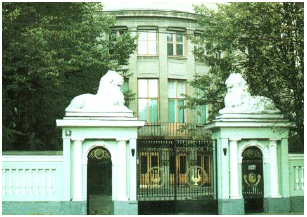 ЦЕНТРАЛЬНЫЙ ДОМ УЧЁНЫХ100 лет119034, Москва, Пречистенка, 16, М. КропоткинскаяТелефоны: (8-495) 637-31-11, (8-499) 766-99-86  HTTP://CDURAN.RU     http://www.ras.ru Приглашение8 февраля 2023 г., среда, 18.30. Голубая гостинаяСекция КИБЕРНЕТИКИ, 59 сезонк 100-летию В.М. ГлушковаТворческое наследие академика В.М. ГлушковаДокладКитова Ольга Викторовна д.э.н., профессор, зав. кафедрой Информатики РЭУ им. Г.В. ПлехановаПредседатель секции д.т.н., проф. В.Г.БеликовУченый секретарь к.т.н., доцент А.Е.Никольский